Increase Vocabulary in the Spring!Name 3-5…BugsToolsThings you see in the skyThings you see on St. Patrick’s DayThings you see on EasterForest AnimalsFlowersTransportation/Things that goThings at the parkDescribe these words using the cues at the bottom of the page…     Butterfly	                 Leprechaun	                Bunny                  Tulip	         Rainbow	                Hammer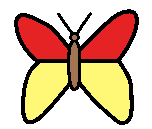 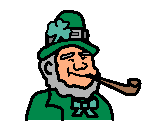 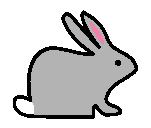 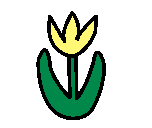 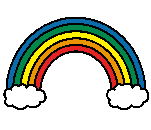 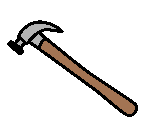 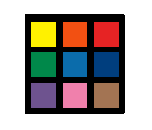 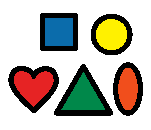 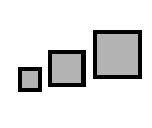 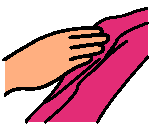 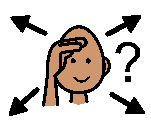 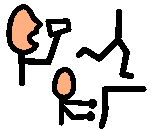 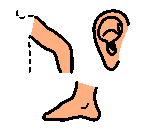 What color is it?   What shape is it?   What size is it?   What does it feel like?   Where do you find it?   What do you do with it?   What parts does it have? 